Dieses Formular ist einzureichen bei der: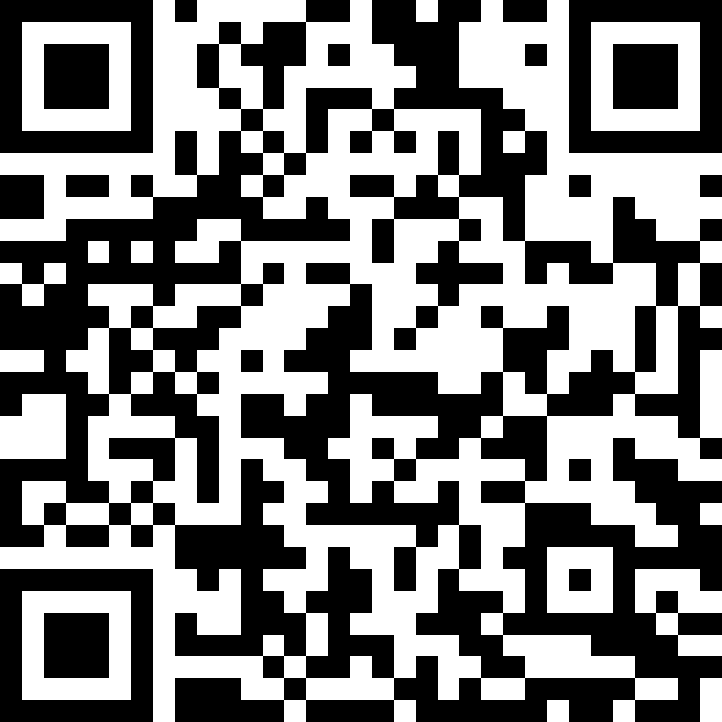 Hinweis: Sofern das Projektpersonal bereits bekannt ist, sind die projektspezifischen Qualifikationsnachweise den Antragsunterlagen beizufügen. 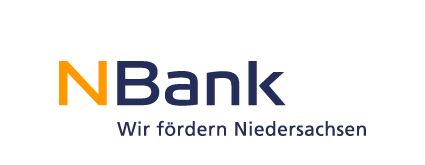 Investitions- und FörderbankNiedersachsen – NBankGünther-Wagner-Allee 12 – 1630177 HannoverAntragsnummer (falls vorhanden)TätigkeitsbeschreibungDie Tätigkeitsbeschreibung ist personenbezogen und je Projekttätigkeit auszufüllen.Arbeitgebende OrganisationIst die arbeitgebende Organisation öffentlich, gemeinnützig bzw. privatwirtschaftlich? bitte ankreuzen: öffentlich gemeinnützig privatwirtschaftlichFinanzierung des Gesamthaushaltes überwiegend aus:  Zuwendungen der öffentlichen Hand	 EntgeltenFinanzierung des Gesamthaushaltes überwiegend aus:  Zuwendungen der öffentlichen Hand	 EntgeltenFinanzierung des Gesamthaushaltes überwiegend aus:  Zuwendungen der öffentlichen Hand	 EntgeltenMaßgebliche EingruppierungsgrundlageWenden Sie den TV-L oder TVöD direkt an?ja		nein	Bezeichnung der ProjekttätigkeitUmfang der Projekttätigkeit in % (in Bezug auf eine Vollzeitstelle bei der arbeitgebenden Stelle)Einsatzzeitraum bzw. -zeiträume im Projekt** Diese Angabe ist maßgeblich für die Ermittlung der zuwendungsfähigen Ausgaben.   Sollte es im Projektverlauf zu Abweichungen kommen, teilen Sie uns dies bitte mit.Name des Projektpersonals1. 	Inhaltliche Darstellung der Projekttätigkeit(Bitte beschreiben Sie hier die Projekttätigkeit und gehen dabei auf die Aufgaben, Verantwortlichkeiten und Kompetenzen ein, die die Person innehat, bzw. innehaben wird.)2.	Qualifikationen und sonstige erforderliche Fachkenntnisse, Fähigkeiten und Erfahrungen für die Wahrnehmung der ProjekttätigkeitErforderliche Mindestqualifikationen (Schul- oder Fachhochschulausbildung, Fachprüfungen, ((Ausbildung-)-Abschlüsse) sowie weitere Fachkenntnisse, die zur Ausübung der Projekttätigkeit erforderlich sind. (Bitte beachten Sie, dass auch bei Personalwechsel die hier aufgeführten Mindestqualifikationen erfüllt werden müssen.)3.	Beschreibung aller Teilbereiche der Projekttätigkeit3.	Beschreibung aller Teilbereiche der Projekttätigkeit3.	Beschreibung aller Teilbereiche der ProjekttätigkeitLfd.
Nr.Tätigkeitsteilbereich(nur projektbezogene Tätigkeiten)Für diesen Tätigkeits-teilbereich veranschlagter Anteil einer Vollzeitstelle (in %)12345678Bitte beachten: In der Tabelle nach der letzten Eingabe in ein beliebiges anderes Feld klicken, damit sich das letzte Feld aktualisiert und mitberechnet wird.Gesamtstellenanteil im ProjektGesamtstellenanteil im Projekt0,00